 SREE CHAITANYA INSTITUTE OF PHARMACEUTICAL SCEIENCES KARIMNAGARGuidelines to prepare Pharm.D Project documentationFont:	 1. Chapter names              -    16 Times New Roman(TNR) (bold) all caps	 2. Headings		        -   14 TNR (bold) all caps	 3. Subheadings                  -    14 TNR (bold) Capitalize Each Word	 4. Sub-Subheadings           -   12 TNR (bold) Capitalize Each Word	 5. Body of Project              -   12 TNR	 6. Text in Diagrams           -    12 TNR (all lower case)	 7. Diagrams/ Table headings/ Fig. Headings'    -    12 TNR Sentence case     		 8. If any text                       -   12 TNR Sentence case	 9. References		         -   12 TNR Sentence caseSpacing   :  2 Line Spacing between heading and body text1.5 line spacing in body text.New paragraph starts with a single tab.Margins    :               Left	1.25"		Right		1.0"   		           Top	1.0"		Bottom	1.0"Page numbers:        Position:      Bottom and Middle                                 1.   Front Pages: Small Roman numbers                                      (Excluding Title page, Certificate pages, Acknowledgement page 				and Declaration page)                                 2.   Body pages           1, 2, 3…..                                 3.   Annexure              1, 2, 3……………                                                (Separate for each Annexure)		         4. References	         1, 2, 3……………Pages:                      Size:   A4 paper                             colour:  WhiteDocumentation:	Printed binding	Binding Cover:	Navy  blue cover with Sliver colour letters (All specialisations) Front pages:	Page        Title page                        Page        Certificate from the college.                        Page        Declaration (by student)	                        Page 	    Certificate from lab (if any)                        Page        Acknowledgement                        Page i      Contents                         Page ii     List of Abbreviations                        Page iii    List of tables                        Page iv    List of figures		Page v    AbstractReferences:	The references should be numbered serially in the order of their occurrence in the text and their numbers should be indicated within square brackets for e.g. [3].  The section on references should list them in serial order in the following format.For textbooks - Sidney H Avner, Introduction to Physical Metallurgy, Tata McGraw-Hill,  Second Edition, 1997. For papers - M.T.Browne, M.T.Hillary, "Optimising the variables when deep drawing CRI cups", Journal of Material Process Technology, Vol. 136, 2003, pp 64-71.The body or the text of the report should have font size 12. The figures and tables must be numbered chapter wise for example:Fig. 4.1. Buccal CavityTable 3.2. Physical characters of prepared patches  	SI units are to be used in the report.  Important equations must be numbered in decimal form for e.g.	E = mC2 ….................................................................................................                   (2.4)  All equation numbers should be right justified. The project report should be brief and include descriptions of the work carried out by others only to the minimum extent necessary.  Verbatim reproduction of material available elsewhere should be strictly avoided.  Where short excerpts from published work are desired to be included, they should be within quotation marks appropriately referenced.CONTENTS                      TITLE PAGECERTIFICATE (FROM COLLEGE)DECLARATION (BY STUDENT)CERTIFICATE FROM LAB (IF ANY)ACKNOWLEDGEMENT							CONTENTS									iLIST OF ABBREVIATION 							iiLIST OF TABLES								iiiLIST OF FIGURES								ivABSTRACT									v                                                                                                           Page. NosChapter-1   		INTRODUCTION                                                      				   Chapter-2 	 	REVIEW OF LITERATURE                                        Chapter-3		AIMS & OBJECTIVES Chapter-4 		EXPERIMENTAL SECTIONMATERIALSMETHODS Chapter-5 		RESULTS & DISCUSSIONSChapter -6 		CONCLUSION	 Chapter-7		REFERENCES			         ANNEXURE<< Title of the Thesis >>The Project submitted to JAWAHARLAL NEHRU TECHNOLOGICAL UNIVERSITY HYDERABADIn partial fulfilment of the requirements For the award of the degree of DOCTER OF PHARMACYBy<< Name of the Student >>(HT.No: XXXXXX)Under the supervision ofCLINICAL GUIDANCE<< Guide name>><Designation>Under the guidance of << Guide name>><Designation>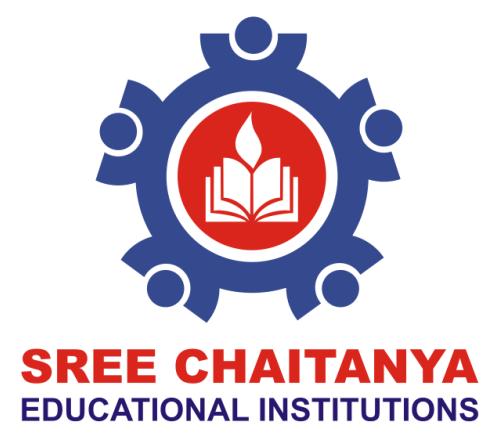 SREE CHAITANYA INSTITUTE OF PHARMACEUTICAL SCIENCES(Affiliated to JNTUH, )THIMMAPOOR, KARIMNAGAR, T.S-505 527.20XX---20XX             Note:This Title page is for individual books. But the title page for thesis books to be submitted to college(2Pages) should contain names and hallticket numbers of all group members.SREE CHAITANYA INSTITUTE OF PHARMACEUTICAL SCIENCESKARIMNAGAR, T.S - 505 527[CERTIFICATE                     This is to certify that the thesis entitled “PROJECT TITLE” is being submitted to JAWAHARLAL NEHRU TECHNOLOGICAL UNIVERSITY HYDERABAD by << Students names>> in partial fulfillment of the award of Degree of Docter of Pharmacy, is based on the result of studies carried out by them in <Hospital Name, Address >. This work is orginal and has not been submitted earlier to any other university or institution either in part or full for the award of any degree or diploma. Guide		                                                                                                 Head of the DepartmentXXXXXXXXXX                                                                                             XXXXXXXXXXX,Designation,                                                                                                     DesignationSree Chaitanya Institute of                                                                               Sree Chaitanya Institute ofPharmaceutical Sciences                                                                                  Pharmaceutical SciencesPrincipal								Signature of External ExaminerSree Chaitanya InstituteOf Pharmaceutical SciencesCERTIFICATE FROM CLINICAL GUIDE                       This is to certify that the thesis entitied “PROJECT TITLE” is being submitted to JAWAHARLAL NEHRU TECHNOLOGICAL UNIVERSITY HYDERABAD by << Students names>> in partial fulfillment of the award of Degree of Docter of Pharmacy, is based on the result of studies carried out by them in <Hospital Name, Address >under my guidance and supervision. This work is orginal and has not been submitted earlier to any other university or institution either in part or full for the award of any degree or diploma. Date:											Clincal Guide													Place                                                                                                                      Designation with sealDECLARATIONI here by declare the work which is being presented in this dissertation entitles “ Thesis Title” submitted to for the docter of pharmacy degree. It is original work carried out by me in “NAME OF THE HOSPITAL” and Sree Chaitanya Institute of Pharmaceutical Sciences, Karimnagar.,Under the guidance of “NAME OF THE GUIDE, DESIGNATION” in  partial fullfillmet for the award of Docter  of Pharmacy and the project has not formed the basis for the award of my degree, associateship, fellowship or any other similar titles. Date: 										Name of the StudentPlace:										Signature of the StudentNote : This declaration is for individual book. Thesis copy to be submitted for college (2copies) shold have a declaration form including names and signature all students of the group.The declaration form should be corrected accordingly.       Certificate from Instutional Human Ethical Committee has to be obtained from office.